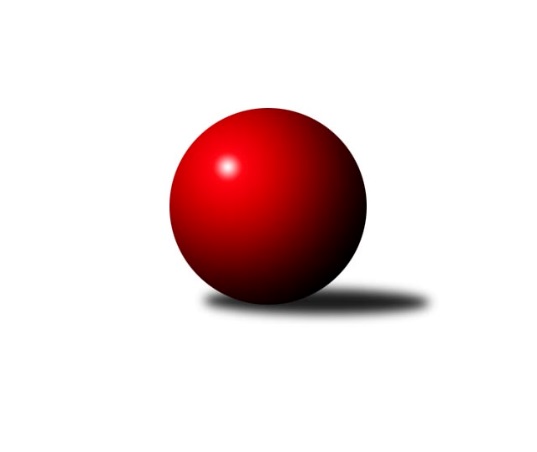 Č.14Ročník 2022/2023	5.2.2023Nejlepšího výkonu v tomto kole: 2735 dosáhlo družstvo: KK Lokomotiva TáborJihočeský KP1 2022/2023Výsledky 14. kolaSouhrnný přehled výsledků:TJ Centropen Dačice E	- KK Hilton Sez. Ústí A	1:7	2577:2730	3.0:9.0	3.2.TJ Sokol Písek A	- TJ Kunžak A	6:2	2353:2323	7.0:5.0	3.2.KK Hilton Sez. Ústí B	- TJ Nová Ves u Č. B. A 	4:4	2676:2716	5.5:6.5	3.2.KK Lokomotiva Tábor	- TJ Spartak Soběslav A	6:2	2735:2605	10.0:2.0	3.2.TJ Sokol Chotoviny B	- TJ Loko Č. Budějovice B	2:6	2560:2609	6.0:6.0	3.2.TJ Dynamo Č. Budějovice A	- TJ Sokol Nové Hrady A		dohrávka		24.3.TJ Centropen Dačice E	- TJ Kunžak A	2:6	2616:2676	4.0:8.0	23.1.Tabulka družstev:	1.	KK Hilton Sez. Ústí A	13	11	1	1	78.5 : 25.5 	100.0 : 56.0 	 2627	23	2.	TJ Nová Ves u Č. B. A	14	7	4	3	64.0 : 48.0 	97.0 : 71.0 	 2543	18	3.	TJ Loko Č. Budějovice B	14	7	3	4	65.0 : 47.0 	87.0 : 81.0 	 2507	17	4.	TJ Sokol Nové Hrady A	13	7	1	5	59.5 : 44.5 	88.0 : 68.0 	 2636	15	5.	TJ Centropen Dačice E	14	7	1	6	56.5 : 55.5 	86.5 : 81.5 	 2533	15	6.	TJ Sokol Písek A	14	7	1	6	51.5 : 60.5 	76.0 : 92.0 	 2470	15	7.	TJ Dynamo Č. Budějovice A	13	6	1	6	47.0 : 57.0 	72.0 : 84.0 	 2511	13	8.	TJ Kunžak A	13	6	0	7	52.5 : 51.5 	80.0 : 76.0 	 2602	12	9.	TJ Spartak Soběslav A	14	6	0	8	55.0 : 57.0 	77.0 : 91.0 	 2499	12	10.	KK Lokomotiva Tábor	13	4	0	9	40.0 : 64.0 	77.0 : 79.0 	 2469	8	11.	KK Hilton Sez. Ústí B	13	3	2	8	40.0 : 64.0 	65.0 : 91.0 	 2509	8	12.	TJ Sokol Chotoviny B	14	3	0	11	38.5 : 73.5 	66.5 : 101.5 	 2463	6Podrobné výsledky kola:	 TJ Centropen Dačice E	2577	1:7	2730	KK Hilton Sez. Ústí A	Iveta Kabelková	 	 199 	 217 		416 	 0:2 	 477 	 	245 	 232		Petr Chval	Antonín Brtník	 	 204 	 217 		421 	 0:2 	 440 	 	220 	 220		Michal Mikuláštík	Miroslav Kolář	 	 206 	 234 		440 	 1:1 	 452 	 	238 	 214		Dušan Jelínek	Zuzana Klivanová	 	 211 	 241 		452 	 1:1 	 440 	 	222 	 218		Jan Švarc	Miloš Křížek	 	 212 	 212 		424 	 0:2 	 471 	 	242 	 229		Pavel Vrbík	Stanislav Dvořák	 	 209 	 215 		424 	 1:1 	 450 	 	239 	 211		Jozef Jakubčíkrozhodčí:  Vedoucí družstevNejlepší výkon utkání: 477 - Petr Chval	 TJ Sokol Písek A	2353	6:2	2323	TJ Kunžak A	Tomáš Brückler	 	 198 	 210 		408 	 2:0 	 368 	 	182 	 186		Jiří Brát	Alexandra Králová	 	 174 	 184 		358 	 0:2 	 409 	 	208 	 201		Michal Horák	Marie Lukešová	 	 196 	 203 		399 	 2:0 	 382 	 	184 	 198		Dana Kopečná	Petr Kolařík	 	 179 	 194 		373 	 1:1 	 392 	 	202 	 190		Radek Hrůza	Drahomíra Nedomová	 	 198 	 207 		405 	 1:1 	 377 	 	165 	 212		Pavel Jirků	Jitka Korecká	 	 188 	 222 		410 	 1:1 	 395 	 	197 	 198		Lukáš Brtníkrozhodčí: Kolařík PetrNejlepší výkon utkání: 410 - Jitka Korecká	 KK Hilton Sez. Ústí B	2676	4:4	2716	TJ Nová Ves u Č. B. A 	Simona Černušková	 	 252 	 235 		487 	 1:1 	 479 	 	231 	 248		Jiří Pokorný	Michal Hajný	 	 206 	 212 		418 	 1:1 	 442 	 	242 	 200		Jan Tesař	Jana Dvořáková	 	 201 	 203 		404 	 0:2 	 479 	 	243 	 236		Libor Doubek	Michal Klimeš	 	 215 	 252 		467 	 1.5:0.5 	 436 	 	215 	 221		Ilona Hanáková	Miloš Mikulaštík	 	 250 	 213 		463 	 1:1 	 459 	 	233 	 226		Martin Vašíček	Pavel Blažek	 	 189 	 248 		437 	 1:1 	 421 	 	222 	 199		Pavel Jeseničrozhodčí: Michal KlimešNejlepší výkon utkání: 487 - Simona Černušková	 KK Lokomotiva Tábor	2735	6:2	2605	TJ Spartak Soběslav A	Martin Jinda	 	 221 	 229 		450 	 2:0 	 426 	 	214 	 212		Alena Dudová	Pavel Kořínek	 	 253 	 209 		462 	 2:0 	 398 	 	198 	 200		Jaroslav Chalaš	Marie Myslivcová	 	 224 	 229 		453 	 2:0 	 440 	 	216 	 224		Vlastimil Šlajs	Vladimír Kučera	 	 254 	 236 		490 	 2:0 	 452 	 	239 	 213		Jana Křivanová	Petra Hodoušková	 	 220 	 218 		438 	 1:1 	 439 	 	214 	 225		Jan Štefan	Zdeněk Zeman	 	 218 	 224 		442 	 1:1 	 450 	 	229 	 221		Jindřich Kopicrozhodčí: Zdeněk ZemanNejlepší výkon utkání: 490 - Vladimír Kučera	 TJ Sokol Chotoviny B	2560	2:6	2609	TJ Loko Č. Budějovice B	David Bartoň	 	 236 	 193 		429 	 2:0 	 415 	 	227 	 188		Karel Vlášek	Lenka Křemenová	 	 198 	 231 		429 	 1:1 	 441 	 	225 	 216		Zdeňa Štruplová	Miloš Filip	 	 204 	 206 		410 	 0:2 	 479 	 	247 	 232		Jiří Douda	Alena Makovcová	 	 240 	 224 		464 	 2:0 	 391 	 	183 	 208		Miroslava Vondrušová	Lenka Křemenová	 	 206 	 200 		406 	 0:2 	 435 	 	216 	 219		Milada Šafránková	Petr Křemen	 	 216 	 206 		422 	 1:1 	 448 	 	214 	 234		Veronika Kulovározhodčí: Alena MakovcováNejlepší výkon utkání: 479 - Jiří Douda	 TJ Centropen Dačice E	2616	2:6	2676	TJ Kunžak A	Iveta Kabelková	 	 216 	 225 		441 	 1:1 	 442 	 	230 	 212		Pavel Jirků	Vít Beranovský	 	 231 	 225 		456 	 0:2 	 489 	 	235 	 254		Radek Hrůza	Miroslav Kolář	 	 216 	 225 		441 	 1:1 	 420 	 	217 	 203		Jiří Brát	Zuzana Klivanová	 	 190 	 227 		417 	 0:2 	 460 	 	225 	 235		Michal Horák	Miloš Křížek	 	 221 	 207 		428 	 1:1 	 425 	 	204 	 221		Radek Hrůza	Stanislav Dvořák	 	 214 	 219 		433 	 1:1 	 440 	 	210 	 230		Lukáš Brtníkrozhodčí:  Vedoucí družstevNejlepší výkon utkání: 489 - Radek HrůzaPořadí jednotlivců:	jméno hráče	družstvo	celkem	plné	dorážka	chyby	poměr kuž.	Maximum	1.	Petr Chval 	KK Hilton Sez. Ústí A	463.90	304.4	159.5	2.9	7/7	(507)	2.	Michal Kanděra 	TJ Sokol Nové Hrady A	454.27	308.1	146.2	4.6	6/6	(484)	3.	Jiří Jelínek 	TJ Sokol Nové Hrady A	451.76	306.0	145.7	5.5	6/6	(512)	4.	Jakub Kožich 	TJ Dynamo Č. Budějovice A	449.74	298.4	151.4	2.8	7/7	(487)	5.	Lukáš Brtník 	TJ Kunžak A	447.40	301.3	146.1	4.7	7/7	(477)	6.	Jakub Vaniš 	KK Hilton Sez. Ústí A	447.00	301.4	145.6	4.2	5/7	(517)	7.	Pavel Vrbík 	KK Hilton Sez. Ústí A	446.76	302.9	143.9	3.3	7/7	(485)	8.	Martin Vašíček 	TJ Nová Ves u Č. B. A 	443.89	292.7	151.2	3.9	7/7	(463)	9.	Vladimír Kučera 	KK Lokomotiva Tábor	443.64	304.2	139.4	4.4	7/7	(518)	10.	Stanislav Dvořák 	TJ Centropen Dačice E	442.73	298.0	144.7	5.1	8/8	(506)	11.	Michal Horák 	TJ Kunžak A	441.29	296.7	144.6	5.5	7/7	(475)	12.	Jiří Konárek 	TJ Sokol Nové Hrady A	441.05	305.6	135.5	7.0	6/6	(477)	13.	Stanislava Hladká 	TJ Sokol Nové Hrady A	439.96	301.7	138.3	4.8	4/6	(467)	14.	Miroslav Kolář 	TJ Centropen Dačice E	437.25	297.6	139.6	4.6	8/8	(499)	15.	Pavel Blažek 	KK Hilton Sez. Ústí B	434.30	293.9	140.4	5.9	6/7	(460)	16.	Milan Bedri 	TJ Sokol Nové Hrady A	433.95	302.4	131.5	7.1	6/6	(477)	17.	Radek Hrůza 	TJ Kunžak A	433.88	299.3	134.6	6.8	7/7	(480)	18.	Vít Šebestík 	TJ Dynamo Č. Budějovice A	433.29	293.8	139.5	6.2	7/7	(474)	19.	Jan Štefan 	TJ Spartak Soběslav A	432.85	294.4	138.4	3.6	8/9	(448)	20.	Miloš Mikulaštík 	KK Hilton Sez. Ústí B	432.57	296.6	135.9	5.2	6/7	(482)	21.	Dušan Jelínek 	KK Hilton Sez. Ústí A	432.08	298.1	134.0	5.8	6/7	(455)	22.	Vlastimil Šlajs 	TJ Spartak Soběslav A	431.96	291.1	140.9	7.1	9/9	(488)	23.	Miloš Křížek 	TJ Centropen Dačice E	431.61	293.7	137.9	4.8	8/8	(498)	24.	Ilona Hanáková 	TJ Nová Ves u Č. B. A 	431.09	292.2	138.9	5.7	7/7	(460)	25.	Milada Šafránková 	TJ Loko Č. Budějovice B	430.82	295.6	135.2	4.0	7/8	(477)	26.	Michal Klimeš 	KK Hilton Sez. Ústí B	430.75	297.6	133.1	6.1	6/7	(467)	27.	Pavel Jirků 	TJ Kunžak A	430.50	297.6	132.9	7.0	7/7	(477)	28.	Jiří Pokorný 	TJ Nová Ves u Č. B. A 	429.45	292.1	137.3	6.1	7/7	(479)	29.	Jitka Korecká 	TJ Sokol Písek A	427.84	300.6	127.2	4.2	5/7	(472)	30.	Jindřich Kopic 	TJ Spartak Soběslav A	427.81	291.7	136.1	6.5	9/9	(476)	31.	Jozef Jakubčík 	KK Hilton Sez. Ústí A	426.75	298.3	128.4	6.0	6/7	(450)	32.	Tomáš Reban 	TJ Loko Č. Budějovice B	425.23	294.0	131.3	6.2	6/8	(463)	33.	Veronika Kulová 	TJ Loko Č. Budějovice B	424.76	295.7	129.0	5.9	7/8	(454)	34.	Petr Kolařík 	TJ Sokol Písek A	424.76	295.6	129.2	8.9	7/7	(464)	35.	Zdeněk Zeman 	KK Lokomotiva Tábor	423.20	287.8	135.4	4.7	6/7	(483)	36.	Michal Hajný 	KK Hilton Sez. Ústí B	422.02	291.0	131.0	7.0	7/7	(471)	37.	Alena Dudová 	TJ Spartak Soběslav A	421.93	294.6	127.3	6.6	9/9	(460)	38.	Jiří Brát 	TJ Kunžak A	421.50	288.0	133.5	7.0	7/7	(507)	39.	David Bartoň 	TJ Sokol Chotoviny B	421.04	293.1	127.9	6.3	8/8	(466)	40.	Jiří Malínek 	TJ Centropen Dačice E	420.89	289.4	131.5	8.0	7/8	(479)	41.	Lenka Křemenová 	TJ Sokol Chotoviny B	419.96	289.1	130.9	5.6	8/8	(474)	42.	Zdeňa Štruplová 	TJ Loko Č. Budějovice B	419.79	290.9	128.9	7.0	7/8	(478)	43.	Dana Kopečná 	TJ Kunžak A	419.78	298.0	121.8	7.1	6/7	(460)	44.	Jiří Mára 	KK Hilton Sez. Ústí B	419.39	285.0	134.4	7.6	6/7	(482)	45.	Libor Doubek 	TJ Nová Ves u Č. B. A 	418.90	289.6	129.3	6.7	7/7	(479)	46.	Pavel Jesenič 	TJ Nová Ves u Č. B. A 	418.67	281.6	137.1	5.0	7/7	(450)	47.	Lenka Křemenová 	TJ Sokol Chotoviny B	418.55	292.0	126.5	7.9	8/8	(468)	48.	Petra Hodoušková 	KK Lokomotiva Tábor	417.33	293.6	123.7	9.5	6/7	(443)	49.	Kristýna Nováková 	TJ Dynamo Č. Budějovice A	416.60	293.2	123.4	8.2	5/7	(459)	50.	Jiří Douda 	TJ Loko Č. Budějovice B	416.00	291.5	124.5	7.1	7/8	(479)	51.	Dušan Lanžhotský 	KK Hilton Sez. Ústí A	415.48	285.8	129.6	6.2	5/7	(479)	52.	Martin Jinda 	KK Lokomotiva Tábor	414.39	283.6	130.8	6.6	6/7	(471)	53.	Vojtěch Kříha 	TJ Sokol Nové Hrady A	413.34	294.1	119.2	6.4	5/6	(457)	54.	Miroslava Vondrušová 	TJ Loko Č. Budějovice B	412.67	288.6	124.1	9.0	6/8	(443)	55.	Alexandra Králová 	TJ Sokol Písek A	410.81	285.2	125.6	7.7	6/7	(462)	56.	Zuzana Klivanová 	TJ Centropen Dačice E	410.33	278.5	131.9	7.0	6/8	(452)	57.	Lukáš Chmel 	TJ Dynamo Č. Budějovice A	407.43	290.8	116.6	8.0	7/7	(433)	58.	Drahomíra Nedomová 	TJ Sokol Písek A	405.68	292.4	113.3	9.4	7/7	(433)	59.	Vít Beranovský 	TJ Centropen Dačice E	404.92	288.1	116.8	10.2	6/8	(456)	60.	Michal Takács 	TJ Loko Č. Budějovice B	404.03	282.5	121.6	8.8	6/8	(444)	61.	Petr Křemen 	TJ Sokol Chotoviny B	403.77	285.5	118.3	10.3	8/8	(442)	62.	Jana Dvořáková 	KK Hilton Sez. Ústí B	403.03	281.4	121.6	7.6	5/7	(435)	63.	Tomáš Brückler 	TJ Sokol Písek A	401.86	280.7	121.2	9.2	7/7	(425)	64.	Pavel Kořínek 	KK Lokomotiva Tábor	401.28	279.2	122.1	7.9	6/7	(466)	65.	Luboš Přibyl 	TJ Spartak Soběslav A	400.34	284.5	115.8	10.4	7/9	(423)	66.	Vít Ondřich 	TJ Dynamo Č. Budějovice A	399.30	282.5	116.8	8.5	5/7	(441)	67.	Jaroslav Chalaš 	TJ Spartak Soběslav A	398.60	286.5	112.1	8.6	8/9	(425)	68.	Marie Myslivcová 	KK Lokomotiva Tábor	398.26	278.0	120.2	7.1	5/7	(475)	69.	Alena Makovcová 	TJ Sokol Chotoviny B	392.88	281.4	111.5	9.0	8/8	(464)	70.	Miroslav Kraus 	TJ Dynamo Č. Budějovice A	390.66	283.7	106.9	10.4	7/7	(451)	71.	Dobroslava Procházková 	TJ Nová Ves u Č. B. A 	389.77	278.0	111.8	10.0	5/7	(412)		Radek Hrůza 	TJ Kunžak A	489.00	300.0	189.0	1.0	1/7	(489)		Karel Hanzal 	TJ Kunžak A	443.00	291.0	152.0	10.0	1/7	(443)		Jiří Květoň 	TJ Dynamo Č. Budějovice A	439.00	306.8	132.3	6.3	2/7	(451)		Tereza Kříhová 	TJ Sokol Nové Hrady A	437.50	304.5	133.0	5.5	1/6	(439)		Marie Lukešová 	TJ Sokol Písek A	437.13	298.8	138.4	6.9	4/7	(494)		Saša Sklenář 	TJ Nová Ves u Č. B. A 	436.00	269.0	167.0	3.0	1/7	(436)		Michal Mikuláštík 	KK Hilton Sez. Ústí A	435.50	299.9	135.7	5.1	4/7	(462)		Milena Šebestová 	TJ Sokol Nové Hrady A	433.25	303.3	130.0	4.3	2/6	(457)		Jan Uhlíř 	KK Hilton Sez. Ústí B	433.00	308.0	125.0	9.0	1/7	(433)		Tomáš Balko 	TJ Sokol Nové Hrady A	431.67	297.7	134.0	8.3	3/6	(446)		Iveta Kabelková 	TJ Centropen Dačice E	431.60	295.6	136.0	6.2	1/8	(441)		Jan Švarc 	KK Hilton Sez. Ústí A	429.88	302.8	127.1	5.4	4/7	(494)		Michal Nový 	TJ Sokol Chotoviny B	428.50	299.5	129.0	12.5	1/8	(435)		Daniel Kovář 	TJ Centropen Dačice E	428.00	286.5	141.5	6.0	2/8	(432)		Miloš Filip 	TJ Sokol Chotoviny B	424.75	301.3	123.5	5.0	2/8	(449)		Karel Vlášek 	TJ Loko Č. Budějovice B	421.50	311.5	110.0	9.0	2/8	(428)		Jan Tesař 	TJ Nová Ves u Č. B. A 	420.78	294.7	126.1	9.1	3/7	(442)		Simona Černušková 	KK Hilton Sez. Ústí B	415.25	284.5	130.8	6.0	2/7	(487)		Patrik Postl 	TJ Dynamo Č. Budějovice A	413.83	283.2	130.6	4.5	4/7	(449)		Gabriela Kozáková 	TJ Sokol Chotoviny B	413.50	293.9	119.6	9.5	4/8	(480)		Libor Tomášek 	TJ Sokol Nové Hrady A	412.00	302.0	110.0	13.0	1/6	(412)		Jana Křivanová 	TJ Spartak Soběslav A	408.00	286.5	121.5	12.5	2/9	(452)		Vladislav Papáček 	TJ Sokol Písek A	407.50	281.0	126.5	9.5	2/7	(421)		Martina Křemenová 	TJ Sokol Chotoviny B	405.31	285.4	119.9	7.9	4/8	(439)		David Štiller 	KK Hilton Sez. Ústí B	403.81	277.6	126.3	8.7	4/7	(440)		Jolana Jelínková 	KK Lokomotiva Tábor	401.50	284.2	117.3	8.7	4/7	(491)		Milena Kümmelová 	TJ Dynamo Č. Budějovice A	400.00	275.0	125.0	6.0	1/7	(400)		Vladimír Vlček 	TJ Nová Ves u Č. B. A 	398.00	278.0	120.0	7.0	1/7	(398)		Antonín Brtník 	TJ Centropen Dačice E	397.67	283.5	114.2	7.8	3/8	(435)		Petr Klimek 	KK Lokomotiva Tábor	395.75	271.5	124.3	10.0	4/7	(442)		Kateřina Maršálková 	TJ Sokol Písek A	386.83	270.8	116.0	9.3	3/7	(411)		Bedřich Vondruš 	TJ Loko Č. Budějovice B	384.50	270.5	114.0	8.5	2/8	(420)		Petr Zítek 	TJ Sokol Písek A	383.75	269.0	114.8	11.5	4/7	(437)		Vojtěch Křivan 	TJ Spartak Soběslav A	360.00	239.0	121.0	8.0	1/9	(360)		Vladimír Křivan 	TJ Spartak Soběslav A	334.00	246.0	88.0	17.0	1/9	(334)Sportovně technické informace:Starty náhradníků:registrační číslo	jméno a příjmení 	datum startu 	družstvo	číslo startu21896	Jana Křivanová	03.02.2023	TJ Spartak Soběslav A	1x10070	Marie Lukešová	03.02.2023	TJ Sokol Písek A	2x21955	Radek Hrůza	23.01.2023	TJ Kunžak A	1x5517	Miloš Filip	03.02.2023	TJ Sokol Chotoviny B	3x5878	Karel Vlášek	03.02.2023	TJ Loko Č. Budějovice B	1x
Hráči dopsaní na soupisku:registrační číslo	jméno a příjmení 	datum startu 	družstvo	Program dalšího kola:15. kolo10.2.2023	pá	17:30	TJ Nová Ves u Č. B. A  - TJ Centropen Dačice E	10.2.2023	pá	17:30	KK Hilton Sez. Ústí B - TJ Sokol Nové Hrady A	10.2.2023	pá	17:30	TJ Spartak Soběslav A - TJ Kunžak A	10.2.2023	pá	17:30	KK Lokomotiva Tábor - KK Hilton Sez. Ústí A	10.2.2023	pá	17:30	TJ Sokol Chotoviny B - TJ Sokol Písek A	10.2.2023	pá	18:00	TJ Loko Č. Budějovice B - TJ Dynamo Č. Budějovice A	Nejlepší šestka kola - absolutněNejlepší šestka kola - absolutněNejlepší šestka kola - absolutněNejlepší šestka kola - absolutněNejlepší šestka kola - dle průměru kuželenNejlepší šestka kola - dle průměru kuželenNejlepší šestka kola - dle průměru kuželenNejlepší šestka kola - dle průměru kuželenNejlepší šestka kola - dle průměru kuželenPočetJménoNázev týmuVýkonPočetJménoNázev týmuPrůměr (%)Výkon6xVladimír KučeraKK Lokomotiva Táb4902xJiří KonárekNové Hrady A111.524521xSimona ČernuškováSez. Ústí B4872xVít ŠebestíkDyn. Č.B. A111.274511xJiří PokornýTJ Nová Ves u Čes4791xJiří DoudaLok. Č.B. B110.634791xJiří DoudaLok. Č.B. B4796xVladimír KučeraKK Lokomotiva Táb110.154901xLibor DoubekTJ Nová Ves u Čes4791xSimona ČernuškováSez. Ústí B108.934878xPetr ChvalSK Sez. Ústí A4772xMilan BedriNové Hrady A108.8441